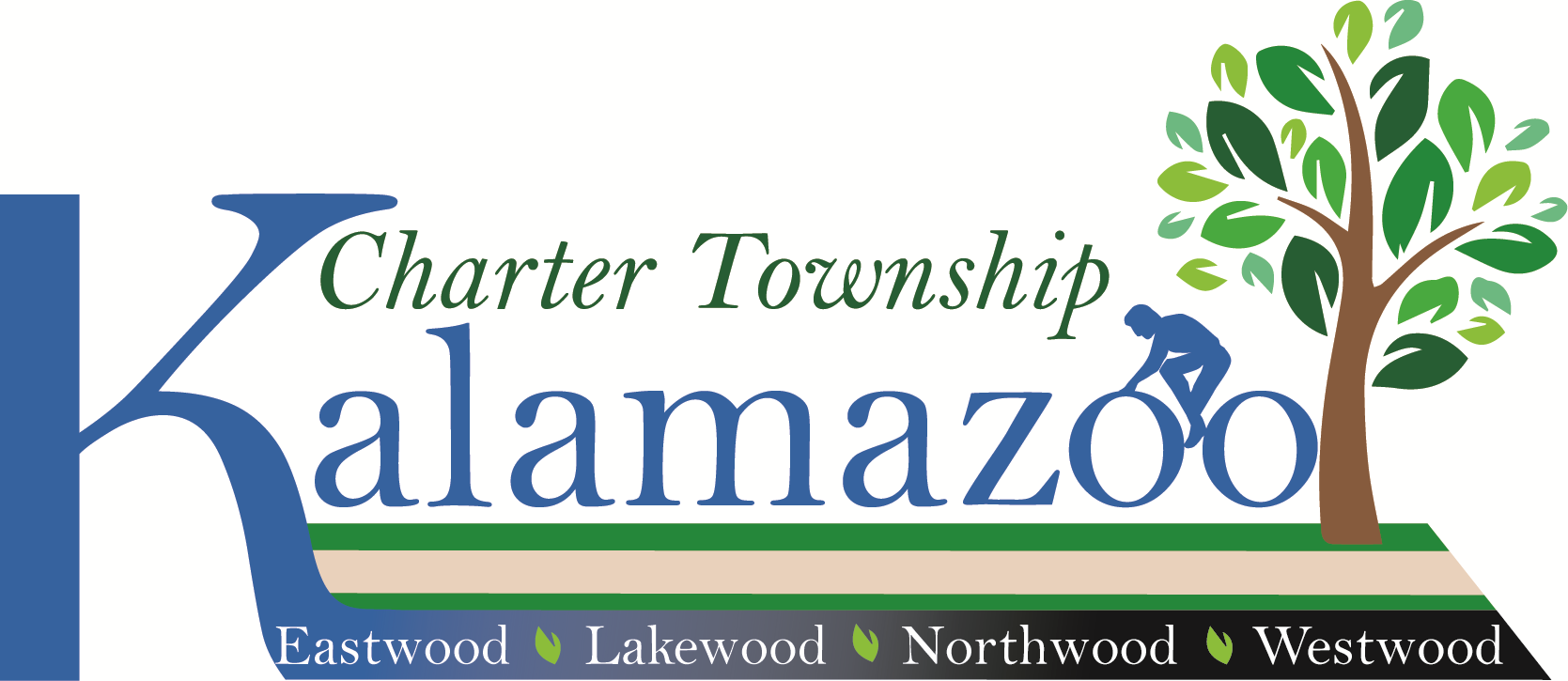 1720 Riverview DriveKalamazoo, Michigan 49004Tele: (269) 381-8080			Fax: (269) 381-3550www.ktwp.orgBoard of Trustees Special Meeting Monday, December 5, 20226:00 P.M.The Board of Trustees of the Charter Township of Kalamazoo will meet to have a “Special Meeting” to be held at 6:00 p.m., on Monday, December 5, 2022, at the Kalamazoo Township Hall to discuss the below-listed items and any other business that may legally come before the Board of Trustees of the Charter Township of Kalamazoo.Join Zoom Meetinghttps://us02web.zoom.us/j/87552760033?pwd=Z1Nyd0NDNWZsSDBnUEVzZWtLOExQUT09                                        Meeting ID: 875 5276 0033                              Passcode: 525031Find your local number:
https://us02web.zoom.us/u/kbAOSTy41rMeeting ID: 875 5276 0033                               Passcode: 5250311 – Call to Order2-   Pledge of Allegiance 3– Roll Call of Board Members 4– Public Comment on Agenda and Non-agenda Items (Each person may use three (3) minutes for remarks. If your remarks extend beyond the 3 minutes, please provide your comments in writing and they will be distributed to the board. The public comment period is for the Board to listen to your comments. Please begin your comments with your name and address.5- Presentation by a terminated employee. The Presentation is for the Board to listen and refrain from questions.6-Public comment7- Managers report8 - AdjournmentPosted: November 30, 2022,							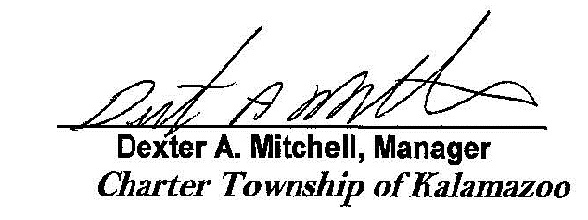 